Četrtek, 16. 4. 2020V KATEREM SPOLU IN ŠTEVILU SO LAHKO PRIDEVNIKI?SDZ 2, str. 74 1., 2., 3. nalogaNaloge reši samostojno. Rešitve preveri. To, v katerem spolu bo pridevnik, je odvisno od spola samostalnika, pred katerim stoji. Pridevniki se namreč v spolu ujemajo s samostalnikom.SDZ 2, str. 754., 5. nalogaRešuj samostojno. Rešitve preveri. To, v katerem številu bo pridevnik, je odvisno od števila samostalnika, pred katerim stoji. Pridevniki se namreč v številu ujemajo s samostalnikom.6., 7., 8. nalogaReši samostojno. Rešitve preveri v interaktivnem gradivu Radovednih pet. 9. nalogaPrvi primer rešimo skupaj: Kakšen zavitek najraje ješ? – Sladek.Kateri zavitek najraje ješ? – Jabolčni.Čigav zavitek najraje ješ? – Babičin.Opozorilo: Namesto vprašalnice kateri/katere vrste pogosto napačno uporabljamo vprašalnico kakšen. SDZ 2, str. 77Razmisli in odgovori. Na koncu ure ovrednoti svoje delo.Pomembno je, da razmišljaš o svojem delu in mi sporočiš, če si imel/a pri delu kakšno težavo.  Dopolni in pomni. Svetujem, da nepopolno besedilo najprej prebereš, nato vpiši manjkajoče besede. Če ne znaš vstaviti manjkajočih besed, preglej še enkrat rešene naloge. Tako samostojno povzemaš znanje.  Preveri še rešitve. Dodatna naloga: 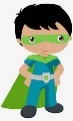 SDZ 2, str. 89, 10. naloga